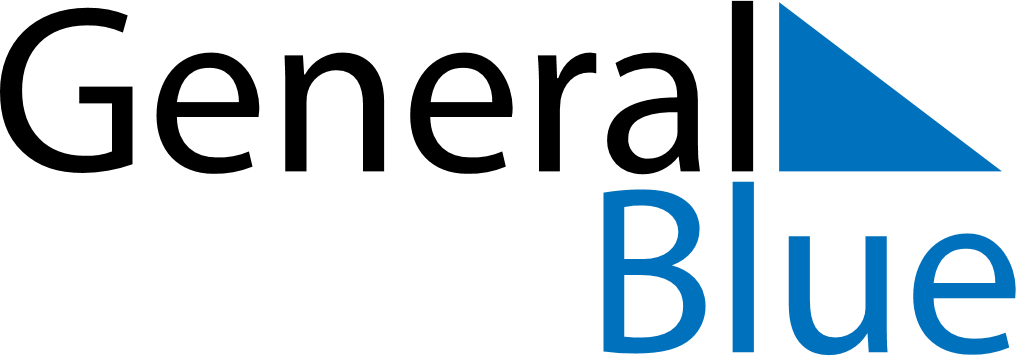 June 2024June 2024June 2024June 2024June 2024June 2024June 2024Pathum Ratchawongsa, Amnat Charoen, ThailandPathum Ratchawongsa, Amnat Charoen, ThailandPathum Ratchawongsa, Amnat Charoen, ThailandPathum Ratchawongsa, Amnat Charoen, ThailandPathum Ratchawongsa, Amnat Charoen, ThailandPathum Ratchawongsa, Amnat Charoen, ThailandPathum Ratchawongsa, Amnat Charoen, ThailandSundayMondayMondayTuesdayWednesdayThursdayFridaySaturday1Sunrise: 5:27 AMSunset: 6:28 PMDaylight: 13 hours and 0 minutes.23345678Sunrise: 5:27 AMSunset: 6:28 PMDaylight: 13 hours and 0 minutes.Sunrise: 5:27 AMSunset: 6:29 PMDaylight: 13 hours and 1 minute.Sunrise: 5:27 AMSunset: 6:29 PMDaylight: 13 hours and 1 minute.Sunrise: 5:27 AMSunset: 6:29 PMDaylight: 13 hours and 1 minute.Sunrise: 5:27 AMSunset: 6:29 PMDaylight: 13 hours and 1 minute.Sunrise: 5:27 AMSunset: 6:30 PMDaylight: 13 hours and 2 minutes.Sunrise: 5:28 AMSunset: 6:30 PMDaylight: 13 hours and 2 minutes.Sunrise: 5:28 AMSunset: 6:30 PMDaylight: 13 hours and 2 minutes.910101112131415Sunrise: 5:28 AMSunset: 6:31 PMDaylight: 13 hours and 2 minutes.Sunrise: 5:28 AMSunset: 6:31 PMDaylight: 13 hours and 3 minutes.Sunrise: 5:28 AMSunset: 6:31 PMDaylight: 13 hours and 3 minutes.Sunrise: 5:28 AMSunset: 6:31 PMDaylight: 13 hours and 3 minutes.Sunrise: 5:28 AMSunset: 6:32 PMDaylight: 13 hours and 3 minutes.Sunrise: 5:28 AMSunset: 6:32 PMDaylight: 13 hours and 3 minutes.Sunrise: 5:28 AMSunset: 6:32 PMDaylight: 13 hours and 3 minutes.Sunrise: 5:28 AMSunset: 6:32 PMDaylight: 13 hours and 4 minutes.1617171819202122Sunrise: 5:29 AMSunset: 6:33 PMDaylight: 13 hours and 4 minutes.Sunrise: 5:29 AMSunset: 6:33 PMDaylight: 13 hours and 4 minutes.Sunrise: 5:29 AMSunset: 6:33 PMDaylight: 13 hours and 4 minutes.Sunrise: 5:29 AMSunset: 6:33 PMDaylight: 13 hours and 4 minutes.Sunrise: 5:29 AMSunset: 6:33 PMDaylight: 13 hours and 4 minutes.Sunrise: 5:29 AMSunset: 6:34 PMDaylight: 13 hours and 4 minutes.Sunrise: 5:30 AMSunset: 6:34 PMDaylight: 13 hours and 4 minutes.Sunrise: 5:30 AMSunset: 6:34 PMDaylight: 13 hours and 4 minutes.2324242526272829Sunrise: 5:30 AMSunset: 6:34 PMDaylight: 13 hours and 4 minutes.Sunrise: 5:30 AMSunset: 6:34 PMDaylight: 13 hours and 4 minutes.Sunrise: 5:30 AMSunset: 6:34 PMDaylight: 13 hours and 4 minutes.Sunrise: 5:30 AMSunset: 6:35 PMDaylight: 13 hours and 4 minutes.Sunrise: 5:31 AMSunset: 6:35 PMDaylight: 13 hours and 4 minutes.Sunrise: 5:31 AMSunset: 6:35 PMDaylight: 13 hours and 3 minutes.Sunrise: 5:31 AMSunset: 6:35 PMDaylight: 13 hours and 3 minutes.Sunrise: 5:32 AMSunset: 6:35 PMDaylight: 13 hours and 3 minutes.30Sunrise: 5:32 AMSunset: 6:35 PMDaylight: 13 hours and 3 minutes.